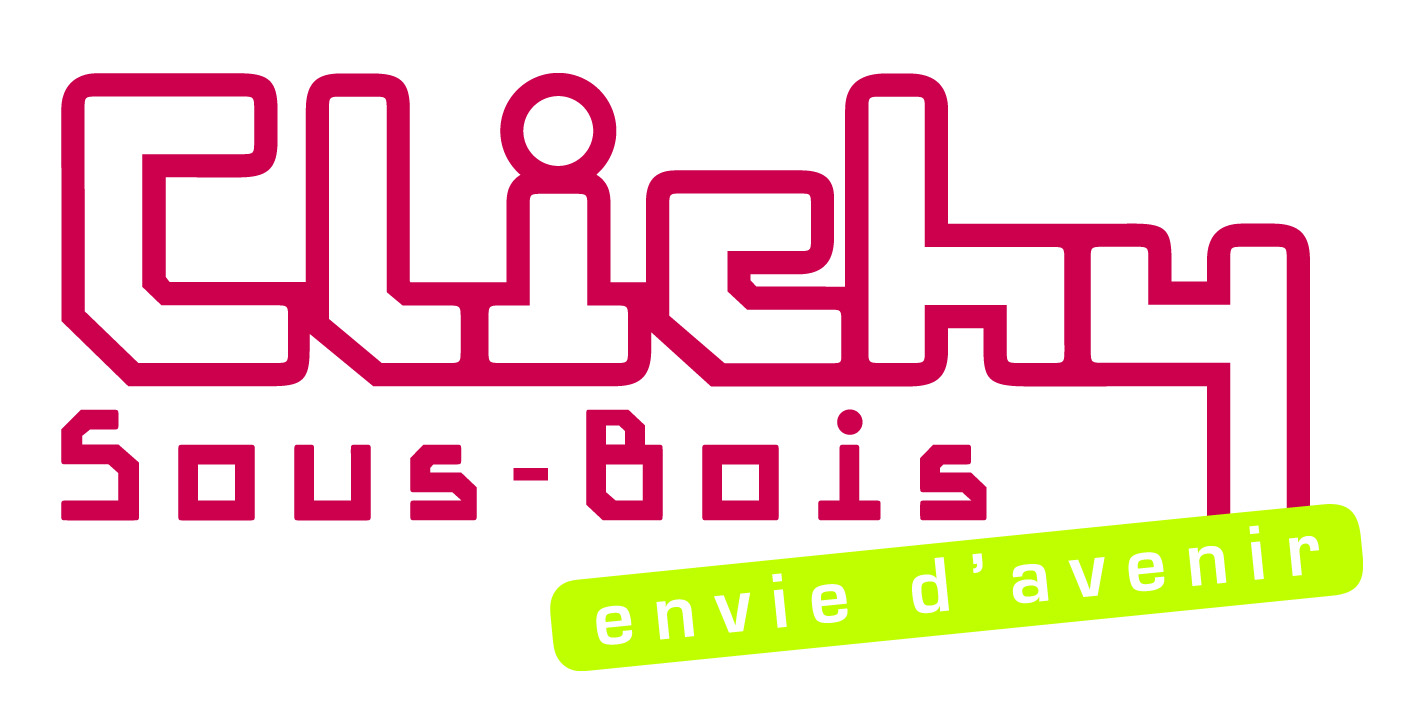 DIRECTRICE – DIRECTEUR ACCUEIL DE LOISIRSCollectivité : Clichy-sous-BoisDépartement : Seine-Saint-Denis – 93Cadre d’emploi : Animateur Catégorie BGrade : AnimateurSous l’autorité du responsable du service Enfance le/la directeur(trice) de l’accueil de loisirs est chargé(e) de la mise en œuvre de l’accueil et des animations socio-culturelles dédiées aux 3-11 ans.
Dans le cadre des nouvelles orientations municipales, il ou elle devra développer un projet d’animation s’appuyant sur :la construction du projet pédagogique concernant l’accueil d’enfants,l’organisation et la coordination pour la mise en place des activités qui en découlent,le management des animateurs.Les missions du posteMission 1 : Concevoir et animer des projets d’activités de loisirs :Piloter et animer l’élaboration collective du projet pédagogique du centre.Vérifier la cohérence des projets d’activités de l’équipe d’animateurs et ajuster les propositions d’animation.Organiser et coordonner l’ensemble des activités produites par l’équipement.Repérer les enfants en difficulté et alerter les services compétents.Assurer la continuité de l’accueil des jeunes sur le secteur Extrascolaire et Périscolaire.Mission 2 : Participer à la définition des orientations stratégiques des accueils  de loisirs :Recenser et évaluer les besoins de la population en matière de loisirs.Prendre en compte les orientations du service et de la collectivité dans l’élaboration du projet du centre.Négocier avec la ligne hiérarchique les moyens de la mise en œuvre du projet du centre.Repérer les marges de manœuvre.Mission 3 : Contrôler l’application des règles d’hygiène et de sécurité :Établir et mettre en œuvre les programmes d’activités conformément aux règles d’hygiène et de sécurité.Contrôler le respect des normes et consignes d’hygiène et de sécurité.Collaborer ou alerter les services compétents de la collectivité.Mission 4 : Développer des partenariats :Identifier et mobiliser les partenaires internes et externes stratégiques.Mettre en valeur les projets et activités du centre.Développer des coopérations.Associer le centre à des projets impliquant plusieurs structures du service ou de la collectivité.Mission 5 : Animer la relation avec les familles :Animer des réunions (information, concertation).Accueillir, informer et organiser l’inscription de jeunes.Réaliser des supports de communication (projet éducatif, projet pédagogique, programme d’activités).Concevoir et organiser des événements locaux.Mission 6 : Gérer divers dossiers  administratifs : Établir les dossiers de demandes de subventions.Définir les besoins en matériel et passer les commandes.Concevoir et aménager les espaces d’activités.Élaborer le règlement intérieur et veille à son application.Mission 7 : Assurer la professionnalisation et l’intégration des animateurs : Définir les besoins du centre et les compétences associées.Formuler des avis sur les recrutements.Évaluer les agents.Accompagner et valider les sessions de stagiaires.Mission 8 : Animer et piloter des équipes : Répartir et planifier les activités en fonction des contraintes du centre.Piloter, suivre et contrôler les activités des agents.Repérer et réguler les conflits.Animer des réunions d’équipes (projet, information, concertation, décision).Tenir à jour les documents imposés par la réglementation.Profil recherchéTitulaire d’un BPJEPS LTP ou équivalent ; avec expérienceQualités rédactionnelles, sens du dialogue et de l’organisationMaîtrise des outils de bureautiquesDisponibilité et capacité d’adaptationPermis B souhaitéHoraires irréguliers avec amplitude variable selon les obligations de serviceTravail en structure de loisirs et en bureau.Pour répondre à cette offre, merci d’adresser une lettre de motivation accompagnée d’un CV à :Madame la Maire de Clichy-sous-BoisHôtel de ville Place du 11 novembre 191893390 Clichy-sous-Boisou recrutement@clichysousbois.fr avant le 19 mars 2023.